Утверждено:решением Совета директоров АО «Водоканал»от 06.06.2019 г., протокол № 119(с изм. от 29.11.2019 г., протокол Совета директоров АО «Водоканал» № 129)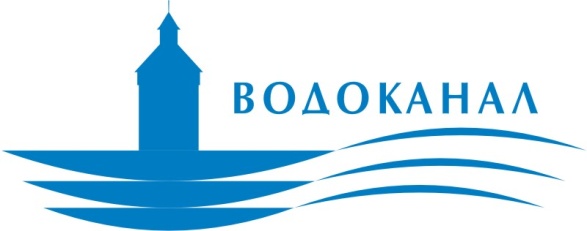 ПРОГРАММА
отчуждения непрофильных активов АО «Водоканал»город Якутск2019 годСОДЕРЖАНИЕ1. ОБЩИЕ ПОЛОЖЕНИЯ	32. ОСНОВНЫЕ ТЕРМИНЫ И ОПРЕДЕЛЕНИЯ	33. ЦЕЛИ, ЗАДАЧИ И ПРИНЦИПЫ ПРОГРАММЫ	44. ПОРЯДОК ВЫЯВЛЕНИЯ НЕПРОФИЛЬНЫХ АКТИВОВ	55. ПОРЯДОК ОЦЕНКИ НЕПРОФИЛЬНЫХ АКТИВОВ	86. СПОСОБЫ РЕАЛИЗАЦИИ НЕПРОФИЛЬНЫХ АКТИВОВ	97. ПРИНЦИПЫ И ПОРЯДОК ОРГАНИЗАЦИИ ПРОДАЖИ НЕПРОФИЛЬНЫХ АКТИВОВ	108. ИНФОРМАЦИОННОЕ ОБЕСПЕЧЕНИЕ РЕАЛИЗАЦИИ НЕПРОФИЛЬНЫХ АКТИВОВ	149. ОТЧЕТНОСТЬ И КОНТРОЛЬ ИСПОЛНЕНИЯ ПРОГРАММЫ ОТЧУЖДЕНИЯ НЕПРОФИЛЬНЫХ АКТИВОВ	151. ОБЩИЕ ПОЛОЖЕНИЯ1.1. Настоящая Программа отчуждения непрофильных активов
АО «Водоканал» (далее – Программа) разработана во исполнение Указа Президента Российской Федерации от 07.05.2012 № 596 «О долгосрочной государственной экономической политике», в соответствии с Методическими рекомендациями по выявлению и реализации непрофильных активов, утвержденными распоряжением Правительства Российской Федерации от 10.05.2017 №894-р (далее – Методические рекомендации). 1.2. Программа - это внутренний документ АО «Водоканал», определяющий основные подходы, принципы и процедуры выявления и реализации непрофильных активов АО «Водоканал».1.3. Программа устанавливает критерии отнесения активов
АО «Водоканал» к непрофильным активам, порядок ведения реестра непрофильных активов, подходы к определению стоимости непрофильных активов и основные положения по отчуждению непрофильных активов.1.4. Настоящая Программа утверждается Советом директоров
АО «Водоканал». 1.5. Любые изменения и/или дополнения настоящей Программы подлежат утверждению Советом директоров АО «Водоканал».2. ОСНОВНЫЕ ТЕРМИНЫ И ОПРЕДЕЛЕНИЯ2.1. Общество – Акционерное общество «Водоканал» или
АО «Водоканал».2.2. Активы Общества - основные и оборотные средства Общества, включая денежные средства, материальные ценности, нематериальные активы, финансовые вложения. 2.3. Стратегия развития АО «Водоканал» на 2019-2028 годы с целевым видением до 2032 года (далее – Стратегия) – внутренний документ Общества, содержащий четко сформулированные и измеримые стратегические цели развития Общества, информацию о его текущем положении в отрасли, утвержденный решением Совета директоров от 16.05.2019, протокол №117.2.4. Единица управленческого учета – отдельный актив или комплекс активов, способных, в том числе потенциально генерировать поступление денежных средств.2.5. Профильные активы – активы, принадлежащие Обществу на праве собственности и используемые в основных видах деятельности, или необходимые для реализации Стратегии развития Общества, или соответствующие критериям профильности в соответствии с настоящей Программой.2.6. Непрофильные активы – активы, принадлежащие Обществу на праве собственности, не соответствующие понятию «Профильные активы», включая принадлежащие Обществу пакеты акций (доли) в хозяйственном обществе вне зависимости от основного вида деятельности таких организации или общества, составляющие в совокупности с пакетами (долями), находящимися в собственности дочерних обществ, менее 50% уставного капитала; 2.7. Программа отчуждения непрофильных активов Общества (далее – Программа) – документ Общества, отражающий основные подходы, принципы и механизм выявления и реализации непрофильных активов. 2.8. Реестр непрофильных активов АО «Водоканал» (или далее – Реестр непрофильных активов) – документ, содержащий перечень непрофильных активов Общества.2.9. План мероприятий по реализации непрофильных активов – документ Общества, включающий в себя перечень непрофильных активов, планируемый к реализации в отчетном году, способы его реализации с распределением по кварталам года, а также экономическое обоснование отчуждения непрофильных активов.3. ЦЕЛИ, ЗАДАЧИ И ПРИНЦИПЫ ПРОГРАММЫ3.1. Основными целями и задачами при реализации непрофильных активов Общества являются:оптимизация состава и структуры активов;повышение эффективности использования активов;снижение финансовых затрат, связанных с содержанием и обслуживанием непрофильных активов;привлечение дополнительных источников финансирования;повышение конкурентоспособности и инвестиционной привлекательности;повышение капитализации.3.2. Основными принципами Общества при реализации непрофильных активов являются:транспарентность – открытость и доступность информации о применяемых методах и подходах по выявлению непрофильных активов из всей совокупности активов Общества;системность – регулярный анализ активов Общества на предмет выявления их непрофильности;прозрачность – обеспечение открытых и публичных процедур по реализации непрофильных активов, в том числе использование доступных для потенциальных покупателей способов раскрытия информации о реализации непрофильных активов;эффективность – экономически обоснованная реализация непрофильного актива;максимизация доходов – реализация непрофильных активов на возмездной основе;минимизация расходов - снижение затрат на содержание неликвидных активов;защита экономических интересов Общества при распоряжении активами – своевременная реализация активов, предотвращение потери стоимости активов, защита прав и интересов Общества перед совладельцами активов и третьими лицами.
4. ПОРЯДОК ВЫЯВЛЕНИЯ НЕПРОФИЛЬНЫХ АКТИВОВ4.1. Процесс выявления непрофильных активов Общества, формирования Реестра непрофильных активов Общества и Плана мероприятий по реализации непрофильных активов Общества, их утверждения Советом директоров Общества осуществляется в соответствии с настоящей Программой с учетом Методических рекомендаций.4.2. Организацию работы по выявлению и реализации непрофильных активов Общества осуществляет структурное подразделение Общества - Группа по управлению имуществом, осуществляющее функции по управлению и распоряжению имуществом Общества (далее – Группа по управлению имуществом).4.3. Основаниями для начала процесса выявления непрофильных активов Группой по управлению имуществом являются:- результаты ревизии имущества АО «Водоканал»;- информация, поступившая от иных структурных подразделений Общества о наличии актива, принадлежащего Обществу и имеющего признаки непрофильного актива.4.4. Для определения профильности единиц управленческого учета Группа по управлению имуществом осуществляет анализ использования актива при осуществлении Обществом основных видов деятельности или влияния актива на достижение целей и задач Общества, предусмотренных Стратегией Общества с учетом критериев определения профильности единиц управленческого учета, приведенных в приложении № 1 к настоящей Программе.4.4.1. В случае если единица управленческого учета используется при осуществлении основных видов деятельности Общества, а также если единица управленческого учета не используется при осуществлении основного вида деятельности, но при этом оказывает влияние на достижение целей и задач, предусмотренных Стратегией развития Общества, то Единица управленческого учета относится к Профильным активам.4.4.2. В иных случаях оценка единиц управленческого учета для отнесения к профильным активам или непрофильным активам осуществляется по следующему алгоритму: - необходимо определить степень влияния критериев, приведенных в приложении № 1 настоящей Программы, на каждую отдельную единицу управленческого учета путем выбора ответов («да» - критерий оказывает влияние или «нет» - критерий не влияет);- по итогам анализа степени влияния критериев на единицу управленческого учета необходимо сопоставить получившийся результат ответов с целевыми ответами для определения профильного актива, приведенными в приложении № 1 настоящей Программы. В случае если полученные результаты ответов совпадают с целевыми ответами, то за каждый ответ присваивается соответствующий показатель (в процентах), при несовпадении - 0;- показатели (в процентах), полученные за каждый ответ, суммируются.В случае если суммарный результат составляет:50% и более, то единицы управленческого учета являются профильными;менее 50%, то единицы управленческого учета являются непрофильными.4.4.3. При необходимости профильность активов Общества, включенных в состав единиц управленческого учета, определяется согласно критериям, приведенным в приложении № 2 настоящей Программы.В целях оценки целесообразности сохранения актива Общества в составе единицы управленческого учета учитывается следующее:в случае если хотя бы один ответ совпадает с целевым ответом, приведенным в приложении № 2 настоящей Программы, актив Общества сохраняется в составе единицы управленческого учета;в случае если ни один из ответов не совпадает с целевым ответом, приведенным в приложении № 2 настоящей Программы, актив подлежит исключению из состава профильной единицы управленческого учета и оценке его профильности в соответствии с критериями, приведенными в приложении № 1 настоящей Программы.Единица управленческого учета, определенная как непрофильная, подлежит включению в Реестр непрофильных активов.4.5. По результатам анализа определения профильности активов, а также выбора способа реализации (сохранения) непрофильных активов Обществом разрабатываются (актуализируются) Реестр непрофильных активов и План мероприятий по реализации непрофильных активов, которые рассматриваются и утверждаются Советом директоров Общества.4.6. Реестр непрофильных активов разрабатывается (актуализируется) в соответствии с формой, приведенной в приложении №3 настоящей Программы и отражает следующую информацию по каждому непрофильному активу:а) наименование непрофильного актива;б) средства идентификации непрофильного актива;в) вид деятельности, к которой относится использование непрофильного актива;г) остаточная (балансовая) стоимость непрофильного актива по состоянию на последнюю отчетную дату;д) планируемый способ реализации (сохранения) непрофильного актива;е) описание и сведения о правоустанавливающих документах и об обременениях.К Реестру непрофильных активов прилагаются результаты оценки профильности единиц управленческого учета, заполненные в соответствии с приложением №1 Программы.4.7. Актуализация Реестра непрофильных активов осуществляется в следующих случаях:- изменение или появление иного профильного вида деятельности в Обществе;- выявление новых непрофильных активов в общей структуре активов Общества;- необходимости изменения способа реализации (сохранения) непрофильного актива;- реализации непрофильного актива.В случае возникновения оснований для актуализации Реестра непрофильных активов изменения вносятся в Реестр непрофильных активов в течение 2 месяцев с момента возникновения таких оснований.Решение об актуализации Реестра непрофильных активов принимается Советом директоров Общества с учетом решения Комитета по Стратегии при Совете директоров Общества.4.8. План мероприятий по реализации непрофильных активов включает в себя следующие разделы:- общие положения;- реестр непрофильных активов, подлежащих отчуждению в отчетном году;- мероприятия по реализации непрофильных активов в отчетном году с указанием способов их реализации с распределением по кварталам года;- обоснование отчуждения непрофильных активов в отчетном году;- информационное обеспечение реализации непрофильных активов в отчетном году.4.9. План мероприятий по реализации непрофильных активов разрабатывается Обществом ежегодно на следующий год и подлежит рассмотрению и утверждению Советом директоров Общества с предварительным рассмотрением на Комитете по Стратегии при Совете директоров Общества не позднее 31 декабря года, предшествующего году реализации непрофильных активов.4.10. В случае принятия Советом директоров Общества решения о необходимости сохранения прав Общества на непрофильный актив, действия с непрофильным активом не совершаются за исключением случаев принятия Советом директоров Общества решения о передаче такого актива в залог в обеспечение обязательств Общества.5. ПОРЯДОК ОЦЕНКИ НЕПРОФИЛЬНЫХ АКТИВОВ5.1. До момента отчуждения непрофильных активов Общества проводится их предпродажная подготовка, включающая:мероприятия, направленные на увеличение инвестиционной привлекательности и рыночной стоимости активов (оформление права собственности на объекты недвижимости и занимаемые ими земельные участки, повышение ликвидности, обеспечение сохранности и отсутствия обременений, и др.);поиск потенциальных покупателей;независимую оценку рыночной стоимости активов (при необходимости).5.2. Начальная цена или цена продажи непрофильного актива определяется на основании отчета независимого оценщика, если иное не установлено отдельным решением Совета директоров Общества в отношении данного актива.5.3. В соответствии с отдельным решением Совета директоров Общества допускается реализация непрофильного актива по цене ниже балансовой стоимости. Решение Совета директоров Общества о продаже непрофильного актива ниже балансовой стоимости должно содержать экономическое обоснование.6. СПОСОБЫ РЕАЛИЗАЦИИ НЕПРОФИЛЬНЫХ АКТИВОВ6.1. Мероприятия по реализации непрофильных активов проводятся в соответствии с настоящей Программой и иными действующими организационно-распорядительными документами Общества.6.2. Принятие решений о реализации непрофильных активов относится к компетенции Совета директоров Общества.6.3. В целях принятия Советом директоров Общества решения Общество должно представить Совету директоров Общества обоснование, подтверждающее целесообразность выбора того или иного способа реализации каждым непрофильным активом.Обществом ежегодно разрабатывается План мероприятий по реализации непрофильных активов с поквартальной детализацией. В данном документе содержится информация с расчетными данными об ожидаемом экономическом эффекте от реализации непрофильных активов. План мероприятий по реализации непрофильных активов утверждается Советом директоров Общества.6.4. Включение непрофильного актива в План мероприятий по реализации непрофильных активов с действием «продажа» подразумевает последовательное проведение процедур по продаже (аукцион/конкурс, публичное предложение, продажа без объявления цены) без необходимости принятия дополнительных корпоративных и управленческих решений.6.5. Реализация непрофильных активов может осуществляться способами, не запрещенными законодательством, в том числе:- продажа – возмездное отчуждение непрофильного актива в собственность иного лица полностью или частично, либо доли в праве собственности на непрофильный актив, передача по договору аренды с правом выкупа, а также отчуждение по инвестиционному соглашению (договору), в качестве инвестиции по договору инвестирования, взноса по договору простого товарищества или внесение непрофильного актива в оплату уставного капитала юридического лица, в котором Общество не является единственным участником при условии, что в результате указанных сделок Общество приобретает права на актив (активы), являющиеся для Общества профильными, в соответствии с целями настоящей Программы;- безвозмездная передача (включая дарение) – безвозмездное отчуждение непрофильного актива в собственность Российской Федерации, субъектов Российской Федерации, муниципальных образований, в случае если передача такого актива обеспечивает реализацию полномочий органов государственной власти Российской Федерации, органов государственной власти субъектов Российской Федерации или органов местного самоуправления.6.6. Под третьими лицами при продаже непрофильных активов понимаются юридические и (или) физические лица, не входящие в группу лиц организации или общества.6.7. Безвозмездная передача осуществляется по отдельному решению Совета директоров Общества и с письменного согласия соответствующего публично-правового образования.6.8. Советом директоров Общества может быть принято решение о реализации непрофильных активов Общества путем их продажи без проведения торгов (прямая продажа, мена и др.).7. ПРИНЦИПЫ И ПОРЯДОК ОРГАНИЗАЦИИ ПРОДАЖИ НЕПРОФИЛЬНЫХ АКТИВОВ7.1. Основными принципами для Общества при возмездном отчуждении непрофильных активов в собственность иного лица являются:публичность;открытость;прозрачность;конкурентность;возмездность.7.2. В целях обеспечения конкурентного характера возмездного отчуждения непрофильных активов, их продажа должна осуществляться преимущественно путем проведения конкурентных процедур. Преимущественным способом отчуждения непрофильных активов является их продажа на открытых торгах.Торги по реализации непрофильных активов, как правило, проводятся в форме открытого аукциона на повышение начальной цены торгов.7.3. Способы и порядок реализации непрофильных активов устанавливаются внутренними документами Общества в соответствии с требованиями законодательства Российской Федерации.7.4. Продажа непрофильных активов осуществляется с применением, в том числе, следующих способов.7.5. Аукцион (в том числе в электронной форме подачи заявок) – это конкурентная форма продажи непрофильных активов, при которой главным критерием в состязании между участниками во время торгов является цена.Аукцион, как правило, должен быть открытым по составу участников, предложения о цене актива заявляются ими открыто в ходе проведения торгов (открытая форма подачи предложений о цене).Право приобретения актива принадлежит покупателю, который предложит в ходе торгов наиболее высокую цену за такой актив.7.6. Конкурс (в том числе в электронной форме подачи заявок) – это конкурентная форма продажи непрофильных активов, при которой главным критерием в состязании между участниками во время торгов является предложение с наиболее лучшими условиями для продавца.Договор купли-продажи имущества включает в себя порядок выполнения победителем конкурса условий конкурса. Указанный договор должен устанавливать порядок подтверждения победителем конкурса выполнения, принимаемых на себя обязательств. Внесение изменений и дополнений в условия конкурса и обязательства его победителя после заключения указанного договора не допускается, за исключением случаев, предусмотренных статьей 451 Гражданского кодекса Российской Федерации.Условия конкурса могут предусматривать:ограничение изменения назначения отдельных объектов, используемых для осуществления научной и (или) научно-технической деятельности, социально-культурного, коммунально-бытового или транспортного обслуживания населения, и (или) прекращение использования указанных объектов;проведение ремонтных и иных работ в отношении объектов социально-культурного и коммунально-бытового назначения;проведение работ по сохранению объекта культурного наследия, включенного в реестр объектов культурного наследия, в порядке, установленном законом.Условия конкурса должны иметь экономическое обоснование, сроки их исполнения, порядок подтверждения победителем конкурса исполнения таких условий. 7.7. Публичное предложение (в том числе при электронной форме подачи заявок) – это конкурентная форма продажи непрофильных активов, при которой в течение одной процедуры проведения такой продажи осуществляется последовательное снижение цены первоначального предложения на «шаг понижения» до цены отсечения, а в случае, если кто-либо из участников продажи посредством публичного предложения подтвердит цену первоначального предложения или цену предложения, сложившуюся на одном из «шагов понижения», со всеми участниками продажи посредством публичного предложения проводится аукцион по правилам проведения аукциона, предусматривающим открытую форму подачи предложений о цене актива.Право приобретения актива принадлежит покупателю, который предложит в ходе торгов наиболее высокую цену за такой актив.Цена первоначального предложения устанавливается не ниже начальной цены, указанной в информационном сообщении о продаже на аукционе/конкурсе, который был признан несостоявшимся, а цена отсечения составляет не менее 50% от начальной цены такого аукциона/конкурса.Продажа посредством публичного предложения возможна в случае, если аукцион/конкурс по продаже непрофильного актива признан несостоявшимся по причине отсутствия заявок.7.8. В исключительных случаях, в целях получения максимального и/или своевременного дохода Общества от продажи невостребованного (неликвидного) непрофильного актива, реализация этого непрофильного актива может быть осуществлена путем прямой продажи актива единственному участнику торгов, публичного предложения.В случае если торги на повышение по продаже непрофильного актива были признаны несостоявшимися по причине наличия только одного участника, реализация этого актива может быть осуществлена путем направления такому участнику оферты с указанием цены, которая не может быть ниже начальной цены реализации актива.В случае если публичное предложение по продаже непрофильного актива будет признано несостоявшимся по причине наличия только одного участника, реализация этого актива может быть осуществлена путем направления такому участнику оферты с указанием цены, которая не может быть ниже цены отсечения.В указанных случаях решение о продаже такого непрофильного актива принимается уполномоченным органом Общества в соответствии с локальными нормативными актами Общества.7.9. Продажа непрофильных активов без объявления цены (в том числе при электронной форме подачи заявок) – это конкурентная форма продажи непрофильных активов, при которой его начальная цена не определяется.Претенденты направляют свои предложения о цене непрофильного актива в адрес, указанный в информационном сообщении.Продажа непрофильных активов без объявления цены осуществляется в случае, если продажа этого актива посредством публичного предложения не состоялась при цене отсечения минимум 10% от балансовой (остаточной) стоимости по налоговому учету или последней рыночной стоимости актива, определенной независимым оценщиком (если такая оценка проводилась).В случае поступления предложений от нескольких претендентов покупателем признается лицо, предложившее за непрофильный актив наибольшую цену.Данный способ может применяться в исключительных случаях крайней не востребованности актива ввиду его характеристик, удаленности и труднодоступности места нахождения, крайней малоценности актива и т.п.Альтернативой данного способа реализации непрофильного актива может быть передача актива в государственную либо муниципальную собственность (в случае выявления такой востребованности), списание.7.10. В случаях признания продажи непрофильного актива несостоявшейся более 3-х раз в связи с отсутствием заявок и при условии, что снижение начальной цены (цены продажи) по сравнению с первоначальной ценой составило более 50 %, в соответствии с решением Общества допускается:а) передача непрофильного актива в аренду через процедуру торгов;б) вовлечение непрофильного актива в оборот на инвестиционных условиях по результатам торгов;в) обособление непрофильного актива – учреждение нового юридического лица совместно с иными физическими и/или юридическими лицами либо без участия таковых; реорганизация в форме выделения, с передачей новому юридическому лицу непрофильного актива; реорганизация в форме разделения с передачей одному из новых юридических лиц непрофильного актива; передача непрофильного актива в оплату уставного капитала (дополнительных акций) существующего юридического лица;г) передача в залог прав на непрофильный актив в качестве обеспечения по обязательствам Общества или обязательствам бенефициаров поручительства Общества;д) развитие актива путем реализации на его базе проектов, имеющих положительный экономический эффект;е) безвозмездная передача непрофильного актива в собственность Российской Федерации, субъекта Российской Федерации или муниципальную собственность, если соответствующее имущество соответствует целям и обеспечивает деятельность органов государственной власти Российской Федерации, органов государственной власти субъектов Российской Федерации и органов местного самоуправления.7.11. Общество будет стремиться обеспечить реализацию непрофильных активов Общества по цене не ниже балансовой (остаточной) стоимости непрофильного актива по налоговому учету.7.12. Продажа непрофильных активов путем проведения торгов проводится в соответствии со статьями 447 и 448 Гражданского кодекса Российской Федерации.7.13. Реализация непрофильных активов Общества путем их продажи без проведения торгов (прямая продажа, мена и др.) кроме случаев, предусмотренных в пункте 7.8 настоящей Программы может быть осуществлена для целей реализации инфраструктурных проектов муниципального, регионального и федерального значения.8. ИНФОРМАЦИОННОЕ ОБЕСПЕЧЕНИЕ РЕАЛИЗАЦИИ НЕПРОФИЛЬНЫХ АКТИВОВ 8.1. Программа отчуждения непрофильных активов Общества, Реестр непрофильных активов и План мероприятий по реализации непрофильных активов или изменения к данным документам подлежат публикации на официальном сайте Общества после утверждения этих документов Советом директоров Общества. 8.2. Информационное сообщение о продаже непрофильных активов должно быть опубликовано на официальном сайте Общества или на официальном сайте в сети «Интернет» для размещения информации о проведении торгов, определенном Правительством Российской Федерации (http://torgi.gov.ru/).8.3. Размещение информационного сообщения о проведении аукциона/конкурса должно быть осуществлено на основании решения о продаже непрофильного актива на аукционе либо конкурсе в течение срока действия отчета независимого оценщика. Информационное сообщение о проведении аукциона либо конкурса должно быть размещено в течение трех месяцев с даты принятия решения о продаже Обществом непрофильного актива.8.4. При опубликовании информационных сообщений о продаже непрофильного актива указываются, в том числе, сведения о времени, месте, способе и порядке продажи, сведения об отчуждаемом имуществе, включая сведения о существующих обременениях, о порядке определения лица, получающего право на заключение договора купли-продажи, а также сведения о цене (начальной цене) отчуждаемого имущества.9. ОТЧЕТНОСТЬ И КОНТРОЛЬ ИСПОЛНЕНИЯ ПРОГРАММЫ ОТЧУЖДЕНИЯ НЕПРОФИЛЬНЫХ АКТИВОВ 9.1. В целях раскрытия информации о ходе реализации непрофильных активов, а также для организации эффективного мониторинга реализации программы отчуждения непрофильных активов Обществом обеспечивается:ежеквартально, до 8-го числа месяца, следующего за отчетным кварталом, размещение полной, актуальной и достоверной информации о ходе отчуждения непрофильных активов на официальном сайте Общества;включение информации о реализации непрофильных активов в годовой отчет Общества, утверждаемый Годовым общим собранием акционеров. 9.2. Требования, которые указаны в данной Программе, являются обязательными для исполнения Обществом. Работники Общества несут ответственность за неисполнение требований Программы отчуждения непрофильных активов Общества в соответствии с трудовым законодательством Российской Федерации и внутренними организационно-распорядительными документами Общества.Приложение № 1к Программе отчуждения непрофильных
активов АО «Водоканал», утвержденной
решением Совета директоров АО «Водоканал»
от 06.06.2019 № 119Критерии определения профильностиЕдиницы управленческого учетаПриложение № 2к Программе отчуждения непрофильных
активов АО «Водоканал», утвержденной
решением Совета директоров АО «Водоканал»
от 06.06.2019 № 119Критерии определения профильности активов Общества,включенных в состав Единицы управленческого учетаПриложение № 3к Программе отчуждения непрофильных
активов АО «Водоканал», утвержденной
решением Совета директоров АО «Водоканал»
от 06.06.2019 № 119Форма реестра непрофильных активов№ п/пКритерииЦелевые ответы для определения профильной единицы управленческого учета Удельный процент, присваиваемый за совпадение с целевым ответом по определению профильной единицы управленческого учета1Актив, являющийся недвижимым имуществом, расположен на принадлежащей Обществу территории, используемой для осуществления основного вида деятельности либо для единственно возможного проезда (прохода) к территории, используемой Обществом для осуществления основного вида деятельности (да, нет)да202Единица управленческого учета генерирует более 5% выручки по итогам предыдущего года (да, нет)да153Относится к социально значимым объектам (поликлиника, аэропорт, санаторий, спортивный комплекс, общежитие, столовая), выручка которых формируется более чем на 50% за счет предоставления услуг работникам Общества (да, нет)да154Наличие заключенных контрактов или иных обязательств, связанных с использованием единиц управленческого учета, общей стоимостью более 1% от выручки Общества или более 1 млрд. рублей (да, нет)да205Единица управленческого учета содержит активы, результаты деятельности которых составляют государственную тайну либо коммерческую тайну, раскрытие которой для Общества повлечет убытки (да, нет)да156Единица управленческого учета обеспечивает предотвращение чрезвычайных ситуаций, информационную, экономическую и финансовую безопасность Общества и его подконтрольных юридических лиц да15№ п/пФакторыЦелевые ответы для определения необходимости сохранения актива, входящего в состав профильной единицы управленческого учета Удельный процент, присваиваемый за совпадение с целевым ответом для определения необходимости сохранения актива, входящего в состав профильной единицы управленческого учета1Актив Общества является необходимым для обеспечения успешной работы единиц управленческого учета (да, нет)да1002Актив Общества является неотчуждаемым (сервитут, объект коммерческой тайны, объект необходим для выполнения государственных задач, мобилизационной подготовки, обороны, безопасности) (да, нет)да100№ п/пНаименование непрофильного активаСредства идентификации непрофильного активаВид деятельности, к которой относится использование непрофильного активаОстаточная (балансовая) стоимость непрофильного актива по состоянию на последнюю отчетную дату, руб.Планируемый способ реализации (сохранения) непрофильного активаОписание и сведения о правоустанавливающих документах и об обременениях